The Presidents Volunteer Service Award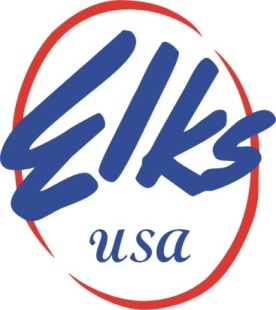 A Fraternal OrganizationBenevolent and Protective Order of Elks · Grand Lodge                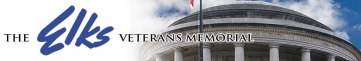 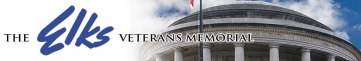 Date Form Submitted________________________________Applicants Name ________________________________________________                            (As you would like it to appear on award)Applicants Street Address ________________________________________Applicants City of Residence_______________________________________Applicants State of Residence______________________________________Applicants Zip Code ______________________________________________Applicants Phone Number_________________________________________Lodge Name and Number__________________________________________                                               (If Applicant Is An Elk)Total Number Of Volunteer Hours____________________________________Estimate the total number of volunteer hours of service to your community and lodge (if applicable.)These total  hours should  include Elk and Non-Elk hours  of volunteer service. Note to be illegible for this award, the applicant must have accrued in excess of 4,000 hours of volunteer service.Submit to:Bob Langer, 1517 Mitchell Dr. Faribault, MN  55021